Krzesło obrotowe  VIP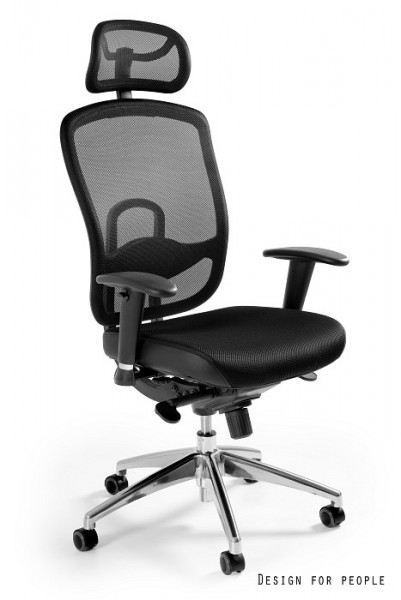 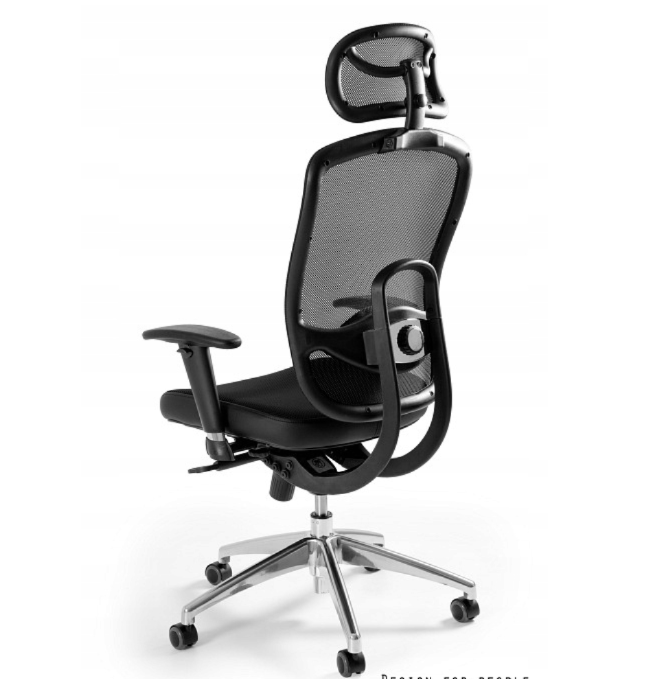 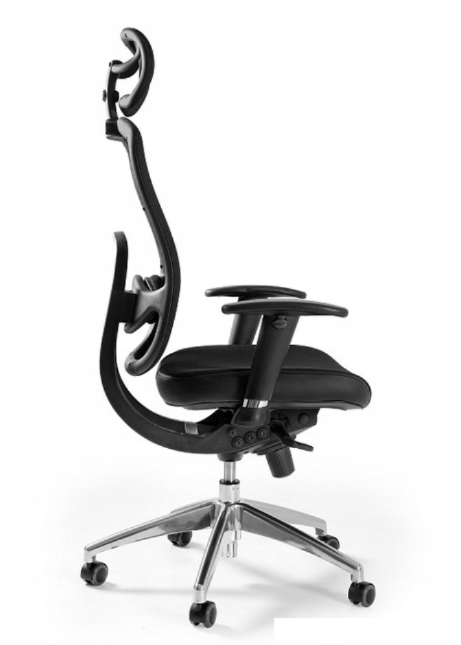 Opis przedmiotu zamówienia - krzesło obrotowe VIPDANE TECHNICZNEWysokość ( cm ) 123 - 132Wysokość siedziska ( cm ) 48 - 56Szerokość ( cm ) 54Głębokość siedziska ( cm ) 50Tapicerka tkanina materiałowa/siatkaKolor czarnyMechanizm synchronicznyFunkcje mechanizmu:- regulacja wysokości siedziska- blokada oparcia w wybranej pozycji- swobodne kołysanie się- obrót wokół własnej osiElementy wyposażenia- podłokietniki z regulacją wysokości i szerokości- zagłówek z regulacją wysokości i kąta pochyleniaInformacje dodatkowe- regulowana wysokość i głębokość podparcia lędźwi- odporność tkaniny PS na ścieranie - 50 000 cykli Martindale'a- mechanizm odchylania SYNCHRON- oparcie oraz zagłówek tapicerowane siatką- siedzisko tapicerowane tkaniną membranową- podstawa jezdna wykonana z polerowanego aluminium- fotel wyposażony  w miękkie kółka do twardych powierzchni (panele, parkiet)- maksymalne obciążenie 130 kgKrzesło spełnia normyPN-EN 1335-1:2004             PN-EN 1335-3:2009PN-EN 1022:2007                 PN-EN 1335-2:2009